E62/LED4N60D5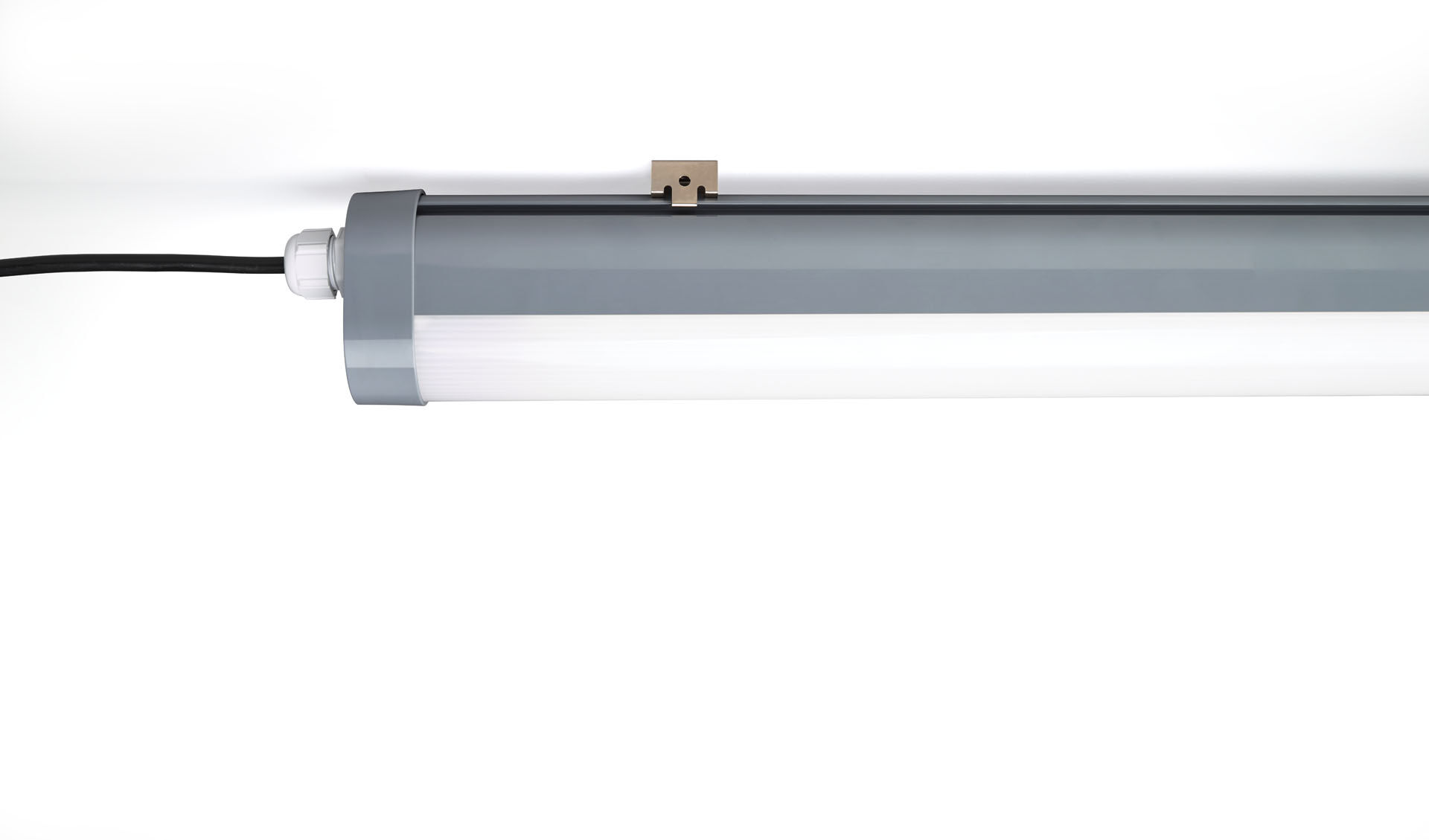 Luminária industrial à prova de poeira e água para uso em espaços técnicos e estacionamentos.lente linear optics, policarbonato (PC), extensiva distribuição luminosa.Para uso em espaços técnicos e estacionamentos.Dimensões: 1640 mm x 56 mm x 80 mm.Fluxo luminoso: 6000 lm, Fluxo luminoso específico: 125 lm/W.Potência: 48.0 W, DALI regulável.Frequência: 50-60Hz AC.Tensão: 220-240V.Classe de isolamento: classe I.LED com manutenção de luz superior; após 50.000 horas de funcionamento a luminária retém 99% do seu fluxo inicial (Tq = 25°C).Temperatura de cor: 4000 K, Restituição de cor ra: 80.Standard deviation colour matching: 3 SDCM.Segurança fotobiológica IEC/TR 62778: RG1.Policarbonato base, RAL7037 - gris tormenta.Grau de protecção IP: IP66.Grau de protecção IK: IK07.Teste ao fio encandescente: 850°C.5 anos de garantia sobre luminária e driver.Certificações: CE, ENEC.Luminária com ligações livres de halogéneo.A luminária foi desenvolvida e produzida de acordo com a norma EN 60598-1 numa empresa certificada pela ISO 9001 e pela ISO 14001.